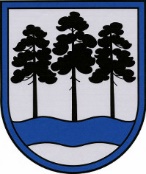 OGRES  NOVADA  PAŠVALDĪBAReģ.Nr.90000024455, Brīvības iela 33, Ogre, Ogres nov., LV-5001tālrunis 65071160, e-pasts: ogredome@ogresnovads.lv, www.ogresnovads.lv PAŠVALDĪBAS DOMES SĒDES PROTOKOLA IZRAKSTS17.Par nekustamo īpašumu “Burtnieku ferma”, Taurupes pag., Ogres nov., un “Burtnieku zeme”, Taurupes pag., Ogres nov., atsavināšanuOgres novada pašvaldībai (turpmāk – Pašvaldība) pieder nekustamie īpašumi:“Burtnieku ferma”, Taurupes pag., Ogres nov., kadastra numurs
7492 011 0177, kas sastāv no zemes vienības ar kadastra apzīmējumu 
7492 011 0179, platību 2,23 ha, adrese: “Burtnieku ferma”, Taurupes  pag., Ogres nov.,           LV-5064, kas ierakstīts Zemgales rajona tiesas Taurupes pagasta zemesgrāmatas nodalījumā Nr. 100000611667;“Burtnieku zeme”, Taurupes pag., Ogres nov., kadastra numurs
7492 011 0189, kas sastāv no zemes vienības ar kadastra apzīmējumu 
7492 011 0181, platību 2900 m2, adrese: Bez adreses, Taurupes pag., Ogres nov., LV-5064, kas ierakstīts Zemgales rajona tiesas Taurupes pagasta zemesgrāmatas nodalījumā Nr. 100000685916 (turpmāk abi  kopā – Nekustamie īpašumi).Atbilstoši ierakstiem Valsts zemes dienesta Nekustamā īpašuma valsts kadastra informācijas sistēmas datos: -  nekustamā īpašuma “Burtnieku ferma”, Taurupes pag., Ogres nov., kadastra numurs 7492 011 0177, sastāvā esošās zemes vienības lietošanas mērķis ir zeme, uz kuras galvenā saimnieciskā darbība ir lauksaimniecība, kods: 0101;- nekustamā īpašuma “Burtnieku zeme”, Taurupes pag., Ogres nov., kadastra numurs 7492 011 0189, sastāvā esošās zemes vienības lietošanas mērķis ir zeme, uz kuras galvenā saimnieciskā darbība ir lauksaimniecība, kods: 0101.Nekustamo īpašumu sastāvā esošās zemes vienības ir neapbūvētas, tās nav iznomātas. Ņemot vērā, ka Nekustamie īpašumi nav nepieciešami Pašvaldības funkciju nodrošināšanai, to sastāvā esošās zemes vienības regulāri jākopj, kam nepieciešami finanšu līdzekļi, kā arī to, kaNekustamo īpašumu pārdošana izsolē radītu papildus ieņēmumus citu Pašvaldības funkciju nodrošināšanai, Nekustamos īpašumus būtu lietderīgi nodot atsavināšanai, pārdodot izsolē.Publiskas personas mantas atsavināšanas likuma (turpmāk – Atsavināšanas likums) 
3. panta pirmās daļas 1. punkts nosaka, ka publiskas personas nekustamo un kustamo mantu var atsavināt, pārdodot izsolē, savukārt 4. panta pirmajā daļā noteikts, ka atvasinātas publiskas personas mantas atsavināšanu var ierosināt, ja tā nav nepieciešama attiecīgai atvasinātai publiskai personai vai tās iestādēm to funkciju nodrošināšanai.Pašvaldību likuma 73. panta ceturtā daļa nosaka, ka pašvaldībai ir tiesības iegūt un atsavināt kustamo un nekustamo īpašumu, kā arī veikt citas privāttiesiskas darbības, ievērojot likumā noteikto par rīcību un publiskas personas finanšu līdzekļiem un mantu.Atsavināšanas likuma 17. panta otrā daļa nosaka, ka mantu vispirms piedāvā izsolē ar augšupejošu soli. Solīšana sākas no mantas nosacītās cenas (Atsavināšanas likuma 8. pants).Atsavināšanas likuma 8. panta otrā daļa nosaka, ka atsavināšanai paredzētā atvasinātas publiskas personas nekustamā īpašuma novērtēšanu organizē attiecīgās atvasinātās publiskās personas lēmējinstitūcijas noteiktajā kārtībā, savukārt trešā daļa nosaka, ka nekustamā īpašuma novērtēšanas komisijas sastāvu un mantas nosacīto cenu apstiprina institūcija (amatpersona), kura saskaņā ar šā panta pirmo un otro daļu organizē nekustamā īpašuma novērtēšanu, bet septītā daļa - nosacīto cenu atbilstoši mantas vērtībai nosaka mantas novērtēšanas komisija.Pašvaldības mantas novērtēšanas un izsoles komisija 2023. gada 14. augustā, pamatojoties uz Publiskas personas finanšu līdzekļu un mantas izšķērdēšanas novēršanas likuma 3. panta 2. punktu, kas noteic, ka publiska persona rīkojas ar finanšu līdzekļiem un mantu lietderīgi, tas ir, manta atsavināma un nododama īpašumā vai lietošanā citai personai par iespējami augstāku cenu, un ņemot vērā augstākās no šādām Nekustamo īpašumu vērtībām: kadastrālā vērtība; grāmatvedības bilances vērtība; sertificēta īpašuma vērtētāja novērtējums, noteica:- nekustamā īpašuma “Burtnieku ferma”, Taurupes pag., Ogres nov., kadastra numurs 7492 011 0177, nosacīto cenu 7400 EUR (septiņi tūkstoši četri simti euro), (Pašvaldības mantas novērtēšanas un izsoles komisija 2023. gada 14. augusta protokols Nr. K.1-2/138);- nekustamā īpašuma “Burtnieku zeme”, Taurupes pag., Ogres nov., kadastra numurs 7492 011 0189, nosacīto cenu 1000 EUR (viens tūkstotis euro), (Pašvaldības mantas novērtēšanas un izsoles komisija 2023. gada 14. augusta protokols Nr. K.1-2/138).Atsavināšanas likuma 5. panta pirmā daļa nosaka, ka atļauju atsavināt atvasinātu publiskas personas nekustamo īpašumu dod attiecīgās atvasinātās publiskās personas lēmējinstitūcija. Pašvaldību likuma 10. panta pirmās daļas 16. punktā noteikts, ka domes kompetencē ir lemt par pašvaldības nekustamā īpašuma atsavināšanu vai apgrūtināšanu, kā arī par nekustamā īpašuma iegūšanu. Ņemot vērā minēto un pamatojoties uz Publiskas personas finanšu līdzekļu un mantas izšķērdēšanas novēršanas likuma 3. panta  2. punktu, Publiskas personas mantas atsavināšanas likuma 3. panta pirmās daļas 1. punktu, otro daļu,  4. panta pirmo un otro daļu, 5. panta pirmo un piekto daļu, 8. panta otro, trešo, sesto un septīto daļu, 9. panta otro daļu, 10. panta otro daļu,17. panta otro daļu, 36. panta pirmo daļu, Pašvaldību likuma 10. panta pirmās daļas 16. punktu un 73. panta ceturto daļu, Ogres novada pašvaldības mantas novērtēšanas un izsoles komisijas 2023. gada 14. augustā lēmumu (protokols Nr. K.1-2/138), balsojot: ar 20 balsīm "Par" (Andris Krauja, Artūrs Mangulis, Atvars Lakstīgala, Dace Kļaviņa, Dace Māliņa, Dace Veiliņa, Daiga Brante, Dzirkstīte Žindiga, Egils Helmanis, Gints Sīviņš, Ilmārs Zemnieks, Indulis Trapiņš, Jānis Iklāvs, Jānis Kaijaks, Jānis Siliņš, Kaspars Bramanis, Pāvels Kotāns, Raivis Ūzuls, Rūdolfs Kudļa, Valentīns Špēlis), "Pret" – nav, "Atturas" – nav,Ogres novada pašvaldības dome NOLEMJ:Atļaut atsavināt  Ogres novada pašvaldībai piederošos nekustamos īpašumus:“Burtnieku ferma”, Taurupes  pag., Ogres nov., kadastra numurs 7492 011 0177 kas sastāv no zemes vienības (kadastra apzīmējums 7492 011 0179) 2,23 ha platībā, adrese: “Burtnieku zeme”, Taurupes pag., Ogres nov., LV-5064;“Burtnieku zeme”, Taurupes pag., Ogres nov., kadastra numurs 7492 011 0189, kas sastāv no zemes vienības (kadastra apzīmējumu 7492 011 0181) 2900 m2 platībā, adrese: Bez adreses, Taurupes pag., Ogres nov., LV-5064 (turpmāk – Nekustamie īpašumi).Apstiprināt:nekustamā īpašuma “Burtnieku ferma”, Taurupes  pag., Ogres nov., kadastra numurs 7492 011 0177, nosacīto cenu 7400 EUR (septiņi tūkstoši četri simti euro);nekustamā īpašuma “Burtnieku zeme”, Taurupes pag., Ogres nov., kadastra numurs 7492 011 0189,  nosacīto cenu 1000 EUR (viens tūkstotis euro);Noteikt Nekustamo īpašumu atsavināšanas veidu – pārdošanu izsolē.Uzdot Ogres novada pašvaldības mantas novērtēšanas un izsoles komisijai normatīvajos aktos noteiktajā kārtībā organizēt atsavināšanu, apstiprināt izsoļu noteikumus un rīkot izsoles.Uzdot Ogres novada pašvaldības Centrālās administrācijas Nekustamo īpašumu pārvaldes nodaļai sagatavot un organizēt pirkuma līgumu noslēgšanu ar izsoļu uzvarētājiem 30 dienu laikā pēc izsoļu rezultātu apstiprināšanas.Kontroli par lēmuma izpildi uzdot Ogres novada pašvaldības izpilddirektoram.(Sēdes vadītāja,domes priekšsēdētāja E.Helmaņa paraksts)Ogrē, Brīvības ielā 33Nr.162023. gada 28. septembrī